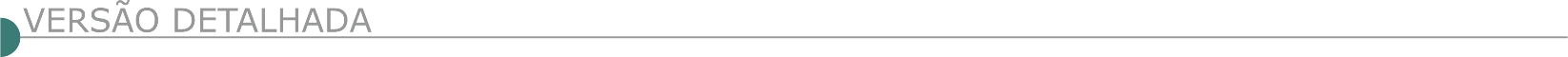 79569>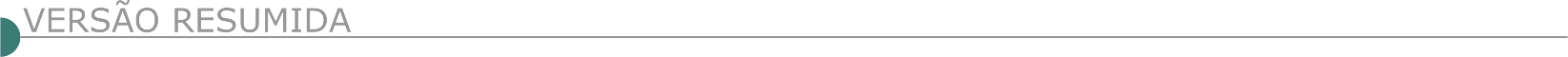  PREFEITURA MUNICIPAL DE ALMENARA/MG – TOMADA DE PREÇOS 008/2020TIPO: menor preço global, com o objetivo de: Contratação de empresa de engenharia para execução de obras de pavimentação em bloquete em vias do município de Almenara – MG. A data de abertura será dia 17/07/2020 às 08h na sede da Prefeitura Municipal, Pça. Dr. Hélio Rocha Guimarães, nº 27, Centro - CEP: 39.900-000. O Edital poderá ser obtido através do E-mail licitapma@hotmail.com e estará publicado no site da Prefeitura http://www.almenara.mg.gov.br/. Maiores informações no e-mail acima ou pelo telefone (33)37211360.  PREFEITURA MUNICIPAL DE ALMENARA/MG - RETIFICAÇÃO RETIFICAR EDITAL DO PROCESSO DE LICITAÇÃO N°55/2020, TOMADA DE PREÇO 07/2020Objeto: Contratação de empresa de engenharia para execução de obras de pavimentação em bloquete em vias do município de Almenara – MG. Onde se lê: dia e hora para o recebimento dos Envelopes:08/04/2020 às 08h leia-se: dia e hora para o recebimento dos Envelopes:16/07/2020 às 08h. Demais informações permanecem inalteradas. C.P PREFEITURA MUNICIPAL DE ALTO CAPARAÓ – MG - TORNA PÚBLICO QUE NO DIA 21/07/2020, ÀS 13H. ESTARÁ REALIZANDO O PROCESSO LICITATÓRIO Nº 176/2020, TOMADA DE PREÇOS Nº 005/2020Objeto: contratação de empresa especializada para execução da obra de construção de uma ponte superestrutura sobre o Rio Caparaó. O edital na íntegra está disponível no site www.altocaparao.mg.gov.br. Maiores informações no tel.: (32) 3747.2507/2562. TORNA PÚBLICO QUE NO DIA 22/07/2020, ÀS 13H. ESTARÁ REALIZANDO O PROCESSO LICITATÓRIO Nº 177/2020, TOMADA DE PREÇOS Nº 006/2020Objeto: contratação de empresa especializada para execução da obra de construção do piso térreo, esquadrias e elevador da nova sede administrativa de Alto Caparaó. O edital na íntegra está disponível no site www.altocaparao.mg.gov.br. Maiores informações no tel.: (32) 3747.2507/2562.  PREFEITURA MUNICIPAL DE ARAGUARI MG –EDITAL DE TOMADA DE PREÇOS Nº 010/2020 – PROCESSO Nº 090/2020 O município de Araguari do estado de minas gerais, por intermédio da Prefeitura Municipal com sede à Praça Gaioso Neves, nº. 129, Centro, CEP: 38.440-001, na cidade de Araguari - MG, inscrita no CNPJ/MF sob o nº. 16.829.640/0001-49, por meio de sua Comissão Permanente de Licitação, instituída por meio do Decreto Municipal nº. 012/2020, comunica aos interessados que, com base na Lei Federal nº. 8.666, de 21 de junho de 1.993 e suas alterações posteriores, Lei Complementar Federal n°. 123/2006, Lei Complementar n°. 147/2014, Lei Municipal Geral MPE nº 4.697/2010, alterada pela Lei Municipal 5.680/2017 e Decreto n° 107, de 17 de julho de 2013 com as alterações conferi- das pelo Decreto Municipal n.º 34/2017, Decreto Municipal 140/2013 e demais legislações complementares, fará realizar licitação na modalidade tomada de preços, tipo/critério de julgamento: menor preço e regime de execução: empreitada por preço global, licitação exclusiva para microempresas (mês), empresas de pequeno porte (epps) e micro- empreendedores individuais (meis), visando a contratação de uma empresa de engenharia especializada para execução da urbanização no início da avenida vereador Geraldo Teodoro, com implantação de canteiro central em meio fio, urbanização e demais serviços conforme planilha de preço. Os envelopes contendo os documentos de habilitação e proposta deverão ser entregues no Departamento de Licitações e Contratos, situado à Rua Virgílio de Melo Franco, nº 550, Centro, CEP: 38.440-016, nesta cidade de Araguari - MG, até 13:00 ( treze ) horas do dia 21 (vinte e um) de julho de 2020 (dois mil e vinte), sendo que a abertura dos envelopes poderá será realizada no mesmo dia e horário, desde que não haja a interposição de recurso na forma do art. 109 da Lei Federal nº 8.666/93 ou não haja diligências para uma melhor instrução processual na forma do § 3º do art. 43 do mesmo diploma legal. As empresas interessadas em participar desta licitação deverão designar seu responsável técnico ou preposto devidamente credenciado para vistoriar o local onde será executada a obra/serviço, em dias úteis e res- peitado o horário do expediente normal da PMA, até o dia 20 (vinte) de julho de 2020 (dois mil e vinte), mediante prévio agendamento de data e horário junto à Secretaria Municipal de Obras , de segunda a sexta-feira, das 13:00 (treze) às 17:00 (dezessete) horas, pelo telefone:(34) 3690-3198. Os horários estabelecidos neste Edital respeitarão o Horário Oficial de Brasília - DF. O Edital e seus anexos desta licitação poderá ser adquirido no Departamento de Licitações e Contratos, situado no endereço mencionado acima, em qualquer dia útil, durante o expediente normal da PMA, mediante prévio pagamento da quantia de R$10,00 (dez reais) correspondentes ao custo das cópias do edital e anexos, a qual deverá ser depositada na Conta nº 33-0, Agência 0096, Banco 104, Caixa Econômica Federal-CEF - Poder Público, ou gratuitamente através site da PMA: www.araguari.mg.gov.br/ Licitações PMA. Mais informações pelo telefone: (34) 3690-3280 PREFEITURA MUNICIPAL DE ARAXÁ/MG - AVISO DE LICITAÇÃO TOMADA DE PREÇOS Nº 02.008/2020O município de Araxá-MG, comunica aos interessados que realizará Processo Licitatório na modalidade Tomada de Preços nº 02.008/2020, destinado a contratação de empresa especializada em engenharia civil, incluindo o fornecimento de material e mão de obra para ampliação e reforma da UPA (Unidade de Pronto Atendimento) no Município de Araxá/MG, conforme previsto no edital e seus anexos. A sessão para entrega dos envelopes de habilitação jurídica e proposta comercial dar-se-á no dia 21/07/2020 ás 09h00min e abertura dos mesmos ás 09h10min. O edital na íntegra encontra a disposição dos interessados no site www.araxa.mg.gov.br a partir do dia 06/07/2020. Demais informações pelo telefone 34.3691-7022/3691- 7145 - 3662.2506.  PREFEITURA MUNICIPAL DE ARCOS/MG - AVISO DE LICITAÇÃO PROCESSO LICITATÓRIO Nº366/2020 TOMADA DE PREÇOS Nº0082020 OBJETO: Contratação de empresa para revitalização da praça 10 de junho( praça da vila) ABERTURA DA SESSÃO: Dia 20 de julho de 2020 as 08:30 horas LOCAL: Departamento de Licitações e Contratos, situado à Rua Getúlio Vargas, nº 228 – centro – Arcos/MG CONSULTAS AO EDITAL: Na internet, no site www.arcos.mg.gov.br ou no Departamento de Licitações e Contratos supracitado ESCLARECIMENTOS: e-mail: arcoslicita@arcos.mg.gov.br, telefone: (37) 3359-7905 Departamento de Licitações e Contratos supracitado Arcos, 29 de junho de 2020. PREFEITURA MUNICIPAL DE ARICANDUVA/ MG - EDITAL DA LICITAÇÃO PAL 046/2020 TOMADA DE PREÇOS 004/2020Objeto: Contratação de Empresa do Ramo, para Execução de Obra de Calçamento em Bloquetes de Vias Públicas Urbanas e Rurais, no Bairro Alvorada e Vila Brejão, Município de Aricanduva/MG. Tipo Menor Preço Global. Cuja abertura as 08:00hs do dia 21/07/2020 no prédio da Prefeitura Municipal. Informações e Edital completo encontram-se através do site http://aricanduva.mg.gov.br e e-mail licita.aricanduva@yahoo.com e no Setor de Licitações na Prefeitura Municipal, Tel.  (33) 35159105 Em horário de Expediente. PREFEITURA MUNICIPAL DE BERILO/MG. RETIFICAÇÃO DA TOMADA DE PREÇOS N° 004/2020A Prefeitura Municipal de Berilo/MG torna pública, a quem possa se interessar que realizou retificações no Edital da licitação na modalidade Tomada de Preços nº 004/2020, do tipo Menor Preço Global, cujo objeto é a contratação de pessoa jurídica do ramo de engenharia com vistas à execução de pavimentação da Rua Vânia das Graças Amaral, Rua Afonso Maria Amaral, Avenida Geraldo Avelino de Jesus, Rua Avelino Soares Murta, Travessa Avelino Soares Murta, Rua Francisco de Sales Amaral, Rua Vai Lavando, Rua Alto Caititu, Rua Antônio de Sales Amaral, Rua Geraldo de Souza Coelho - Sede e Avenida Minas Gerais - Distrito de Levliveldia. Conforme memorial descritivo, planilha orçamentária de custos e cronograma físico-financeiro, parte integrante do presente Edital. Por meio de Emenda Constitucional nº 105/2019. A alteração se limitou a correção do valor total da planilha de custos estimado da obra, que passa a ser de R$ 506.544,50 (Quinhentos e seis mil, quinhentos e quarenta e quatro reais e cinquenta centavos). A realização do certame está mantida para o dia 17/07/2020 às 09h00min. O Edital encontra-se disponível através do sitio eletrônico: licitacao@berilo.mg.gov.br ou pelo site desta Prefeitura através do link: http://berilo.mg.gov.br/?post_type=lsvrdocument&p=2155&preview=true ou na Sala de Licitações da Prefeitura Municipal no endereço Praça Doutor Antônio Carlos, nº 85, Centro, Berilo/MG. Mesmo local em que se realizará o certame.  PREFEITURA MUNICIPAL DE BOM DESPACHO/ MG - REPUBLICAÇÃO DE EDITAL CONCORRÊNCIA PÚB. SRP 3/20 Melhoramento de vias públicas. Sessão: 4/8/20, às 9h. Edital: www.bomdespacho.mg.gov.br/licitacao. Info: (37) 99106-3812 ou licitacao@pmbd.mg.gov.br.  PREFEITURA MUNICIPAL DE BORDA DA MATA/ MG - AVISO DE LICITAÇÃO CONCORRÊNCIA Nº 9/2020A CPL informa que fará realizar licitação na modalidade CONCORRÊNCIA, cujo objeto é a contratação de empresa especializada para execução de pavimentação asfáltica de trecho da Avenida João Olívio Megale, com fornecimento de mão de obra, materiais, equipamentos necessários e conforme memorial descritivo e de cálculo, planilha orçamentária, cronograma físico financeiro e projeto anexo. Abertura dos envelopes: 05/08/2020 às 09:30. O edital está disponibilizado no site www.bordadamata.mg.gov.br. Informações (35) 3445-4900. PREFEITURA MUNICIPAL DE BUGRE AVISO DE LICITAÇÃO TOMADA DE PREÇOS 007/2020 Aviso de Licitação: A Prefeitura Municipal de Bugre – MG comunica que abrirá processo licitatório nº 143/2020 na modalidade TOMADA DE PREÇOS Nº 007/2020, menor preço global para Contratação de empresa para execução de obra de Pavimentação em Blocos de concreto, em ruas da comunidade de Boachá, conforme planilha orçamentária, de acordo com convênio nº 1301000210/2020 - Seinfra. A Abertura será dia 21/07/2020, as 10:h00min na Prefeitura Municipal de Bugre, a Avenida Valério Viana, nº 75, Centro – Bugre – MG. Bugre, 30 de junho de 2020. Informações 33 – 33558241.  PREFEITURA MUNICIPAL DE BURITIS/ MG - DEP. DE COMPRAS E LICITAÇÕES AVISO DE TOMADA DE PREÇOS Nº 018/2020 O Município de Buritis – MG, através da Comissão Permanente de Licitação, sediada à Av. Bandeirantes, nº 723, Centro em Buritis - MG, torna público para conhecimento dos interessados, que fará realizar às 9h, do dia 23 de julho de 2020, em sua sede, licitação na modalidade Tomada de Preços, do tipo menor preço global a fim de Contratar Empresa Especializada em Pavimentação Asfáltica em TSD para execução de obra no Distrito de São Pedro do Passa Três. PREFEITURA MUNICIPAL DE CACHOEIRA DE MINAS / MG - AVISO DE LICITAÇÃO – TOMADA DE PREÇOS N.º 002/2020 O Município de Cachoeira de Minas torna público: a Tomada de Preços n.º 002/2020. Tipo: Menor preço global. Objeto: Contratação de serviços especializados para construção de ponte vicinal sobre o Rio Vargem Grande, localizada no bairro Esmeril neste Município. A data da realização do certame será no dia 21 de Julho de 2020 as 9h00, com limite para protocolo dos envelopes de proposta comercial e de documentação para habilitação até as 8h45. A íntegra do Edital estará disponível aos interessados no site www.cachoeirademinas.mg.gov.br. Maiores informações pelo telefone (35) 3472-1333 – Setor de Licitações. PREFEITURA MUNICIPAL DE CAPITÓLIO/MG TOMADA DE PREÇOS N. º 15/2020 CNPJ Nº. 16.726.028/0001-40Torna público através Do Presid. da CPL, Edilson Antonio de Oliveira, que se acha aberto o Procedimento Licitatório nº. 84/2020, do tipo menor preço global, objetivando execução de PAVIMENTAÇÃO DE VIAS. Devendo os Envelopes contendo Documentação Habilitação (Envelope 01) e Proposta Comercial (Envelope 02) serem entregues na Seção de Licitação, até às 09:00 horas do dia 22/07/2020, sendo que o Envelope 01 referente à Habilitação será aberto às 09:30 horas do dia 30/07/2020, no mesmo local. Informações através do telefone (37)33730300 ou www.capitolio.mg.gov.br. TOMADA DE PREÇOS N. º 16/2020 CNPJ Nº. 16.726.028/0001-40Torna público através Do Presid. da CPL, Edilson Antonio de Oliveira, que se acha aberto o Procedimento Licitatório nº. 85/2020, do tipo menor preço global, objetivando execução de PAVIMENTAÇÃO DE CALÇADA DA RUA MARIO JOSÉ DE OLIVEIRA. Devendo os Envelopes contendo Documentação Habilitação (Envelope 01) e Proposta Comercial (Envelope 02) serem entregues na Seção de Licitação, até às 09:00 horas do dia 27/07/2020, sendo que o Envelope 01 referente à Habilitação será aberto às 09:30 horas do dia 27/07/2020, no mesmo local. Informações através do telefone (37)33730300 ou www.capitolio.mg.gov.br. PREFEITURA MUNICIPAL DE CATAS ALTAS/ MG - LICITAÇÕES TOMADA DE PREÇOS Nº 015/2020 O MUNICÍPIO DE CATAS ALTAS/MG torna público a realização da Tomada de Preços n° 15/2020, PRC nº 227/2020, para a contratação de empresa especializada para a execução de obra de Restauração Arquitetônica Simplificada da Capela do Sagrado Coração de Jesus, localizada no Santuário do Caraça, no município de Catas Altas, incluindo o fornecimento de materiais e mão de obra, conforme termo de referência, projeto básico, planilha orçamentária, caderno de especificações técnicas e demais anexos que integram o edital. Início da sessão pública: 23/07/2020, às 9 horas. O edital encontra-se disponível no site: http://portaltransparencia.catasaltas.mg.gov.br/licitacoes. Mais informações via e-mail: licitacoes@catasaltas.mg.gov.br e cpl@catasaltas.mg.gov.br. Telefone: 31-3832-7113. PREFEITURA MUNICIPAL DE CONCEIÇÃO DA APARECIDA/MG – REPETIÇÃO - TOMADA DE PREÇOS 005/2020 Objeto: contratação de empresa para execução de pavimentação asfáltica na Rua Candido da Silva, neste município. O edital poderá ser retirado na integra através do site: www.conceicaodaaparecida.mg.gov.br ou e-mails:compraslicitacao@conceicaodaaparecida.mg.gov.br e licitacaopmca@yahoo.com.br. A sessão de abertura será realizada no dia 16 de julho de 2020, às 09h00.REPETIÇÃO - TOMADA DE PREÇOS 006/2020Objeto: contratação de empresa para execução de pavimentação asfáltica na Rua São Vicente, neste município. O edital poderá ser retirado na integra através do site: www.conceicaodaaparecida.mg.gov.br ou e-mails:compraslicitacao@conceicaodaaparecida.mg.gov.br e licitacaopmca@yahoo.com.br. A sessão de abertura será realizada no dia 16 de julho de 2020, às 14h00 (quatorze horas).  PREFEITURA MUNICIPAL DE DIVINÓPOLIS/ MG - RETIFICAÇÃO. PROCESSO LICITATÓRIO Nº. 061/2020 – CONCORRÊNCIA Nº. 003/2020. OBJETO:CONTRATAÇÃO DE EMPRESA PARA PRESTAÇÃO DE SERVIÇOS DE ROTINA PARA COLETA, TRANSPORTE E TRATAMENTO DE RESÍDUOS DE SERVIÇOS DE SAÚDE GERADOS NO MUNICÍPIO DE DIVINÓPOLIS/MG, COM FORNECIMENTO DE MÃO-DE-OBRA, MATERIAIS, EQUIPAMENTOS E DEMAIS SERVIÇOS AFINS E CORRELATOS, ABRANGENDO AS DIVERSAS LOCALIDADES DO PERÍMETRO URBANO, ZONA RURAL, COMUNIDADES RURAIS E ÁREAS URBANAS ISOLADAS. Comunicamos aos interessados que o edital foi retificado, ficando remarcada a sessão de abertura dos envelopes para o dia 07/08/2020 às 13h:00min. O edital retificado encontra-se disponível no site: www.divinopolis.mg.gov.br.  PREFEITURA MUNICIPAL DE ESPÍRITO SANTO DO DOURADO (MG) – AVISO DE LICITAÇÃO – TOMADA DE PREÇO – Nº 00002/2020 – PROCESSO ADMINISTRATIVO Nº 00408/2020 Objeto: Contratação de empresa especializada para execução de obra de pavimentação asfáltica, com CBUQ, em parte da Estrada Municipal de Ligação ao Bairro Campos – Serra da Jangada, no Município de Espírito Santo do Dourado (MG). O Edital e seus anexos encontram-se disponibilizados na íntegra no sítio eletrônico do Município www.espdourado.mg.gov.br. As Propostas Serão Recebidas Até as 10h00min Horas do dia 17 de julho de 2020.  PREFEITURA MUNICIPAL DE JOÃO MONLEVADE/ MG - AVISO DE LICITAÇÃO - CONCORRÊNCIA 10/2020O Município de João Monlevade torna pública a licitação na modalidade Concorrência 10/2020. Objeto: CONTRATAÇÃO DE EMPRESA PARA EXECUÇÃO DE REVITALIZAÇÃO DOS PASSEIOS DA AV. GETÚLIO VARGAS, com fornecimento de equipamentos, mão-de-obra, materiais e serviços técnicos necessários à execução do objeto. Data de abertura: 07/08/2020 às 14:00 horas. Edital disponível no Setor de Licitações para cópia magnética e no site do município (www.pmjm.mg.gov.br). Mais informações: 31 3859- 2525 (Setor de Licitações). PREFEITURA MUNICIPAL DE SÃO JOSÉ DO JACURI/MG TOMADA DE PREÇONº.04/2020 PAL Nº.046/2020 AVISO DE LICITAÇÃOObjeto: Contratação de empresa do ramo de engenharia especializada em recapeamento asfáltico em CBUQ para execução de obra na estrada vicinal Morro da Bucaina, Convênio Estadual/ SEGOV1491000443/2020 Processo 1490010003412/2020-40, em atendimento à Secretaria Municipal de Obras do Município de São José do Jacuri/MG e especificações no Edital e Anexos Tipo: menor preço global Data da Abertura: 20/07/2020 às 09:00 hs Informações Prefeitura tel.:(33)34331314 Email: licitaja@hotmail.com.br.  PREFEITURA MUNICIPAL DE MARAVILHAS/MG. TOMADA DE PREÇOS Nº 05/2020AVISO DE LICITAÇÃO.A Prefeitura de Maravilhas/MG torna público que fará realizar Processo Licitatório nº 069/2020, modalidade Tomada de Preços nº 05/2020 para Contratação de empresa para pavimentação asfáltica de vias públicas no Município de Maravilhas/MG. Abertura: Dia 16/07/2020 às 09:00h. Informações pelo e-mail: licitacao@maravilhas.mg.gov.br. PREFEITURA MUNICIPAL DE MARIANA- MG - REPUBLICAÇÃO TOMADA DE PREÇO Nº 001/2020Objeto: Contratação de empresa para construção de passarela metálica sobre o Ribeirão do Carmo, no bairro Colina. Abertura: 20/07/2020 às 08:45min. Informações, esclarecimentos e edital sala da CPL. Cine Teatro Mariana, na Rua Frei Durão, 22, Centro Mariana- MG de 08:00 às 17:00horas. Site: www.pmmariana.com.br, e-mail: licitacaoprefeiturademariana@gmail.com. Tel.: (31)3558 5610. Mariana 01 de julho de 2020. CP PREFEITURA MUNICIPAL DE MATERLÂNDIA/ MG - SECRETARIA MUNICIPAL DE ADMINISTRAÇÃO AVISO DE CONVOCAÇÃO DE SESSÃO DE ABERTURA DA PROPOSTA DE PREÇO TOMADA DE PREÇO N° 007/2020 APREFEITURA MUNICIPAL DE MATERLÂNDIA/MG, através da Comissão Permanente de Licitação; torna público para conhecimento de todos os representantes legais das empresas para sessão a ser realizada no dia 07 de julho de 2020, às 10:00 horas no salão do CRAS deste município, para dar continuidade ao julgamento da licitação Tomada de Preços nº 007/2020, objetivando a CONTRATAÇÃO DE EMPRESA PARA EXECUÇÃO DE CALÇAMENTO DE VIELA EM BLOQUETE SEXTAVADO DE CONCRETO, EXCLUSIVA PARA ME OU EPP, com a abertura dos envelopes de proposta de preços das empresas habilitadas. A presença do representante legal é de fundamental importância para a continuidade do certame. PREFEITURA MUNICIPAL DE MENDES PIMENTEL SETOR DE LICITAÇÃO TP N°. 03/2020 PROCESSO ADMINISTRATIVO DE LICITAÇÃO N°. 32/2020, TOMADA DE PREÇOS N°. 03/2020Objeto: Contratação de empresa especializada em engenharia para “Reforma da Praça Benedito Quintino”, conforme Convênio n°. 130100141/2020, celebrado entre o Estado de Minas Gerais, por intermédio da Secretaria de Estado de Infraestrutura e Mobilidade – SEINFRA e o Município de Mendes Pimentel/MG. Tipo: Menor Preço Por Empreitada Global. Abertura: 20/07/2020, às 08h15min. Adquirir Edital e anexos pelo site: www.mendespimentel.mg.gov.br. Maiores informações: Tel. (33) 3246-1280. PREFEITURA MUNICIPAL DE MURIAÉ PUBLICA TOMADA DE PREÇO Nº 011/2020 – PROCESSO Nº 196/2020 - REQUISITANTE: SMOP Objeto: Contratação de empresa para prestação de serviço de mão de obra, incluso fornecimento de material para Construção da Praça do Bairro Dornelas, Município de Muriaé - MG, com área total de 2.038,06 m² – Abertura da sessão de licitação dia 23/07/2020 às 13:00 horas, na Sala de Reuniões do Depto. de Licitações, situado na Av. Maestro Sansão, 236, 3º Andar, Ed. Centro Administrativo “Pres. Tancredo Neves”, Centro, Muriaé, MG – O Edital poderá ser obtido no site www.muriae.mg.gov.br e no Depto. de Licitações, no horário de 13:00 h às 17:00 h - Maiores informações pelo telefone (32) 3696- 3317. PREFEITURA MUNICIPAL DE NOVA LIMA-MG AVISO DE LICITAÇÃO CONCORRÊNCIA PÚBLICA Nº 018/2020 O Município de Nova Lima torna público que realizará licitação na modalidade Concorrência Pública nº 018/2020. Objeto: Contratação de empresa para a Construção de Muro de Contenção na Rua Odilon Rodrigues de Brito nº 100, bairro Silicóticos, Nova Lima/MG. A abertura dar-se-á no dia 04/08/2020 às 09:00h na Rua Bias Fortes, nº 62 – 2° andar, Centro – Nova Lima/MG. O Edital estará disponível a partir do dia 03/07/2020 no site www.novalima.mg.gov.br e no departamento de Contratos e Licitações da Prefeitura Municipal de Nova Lima. AVISO DE LICITAÇÃO CONCORRÊNCIA PÚBLICA Nº 019/2020O Município de Nova Lima torna público que realizará licitação na modalidade Concorrência Pública nº 019/2020. Objeto: Contratação de empresa para a execução do Esgotamento Sanitário nas vias do bairro Galo em Nova Lima/MG. A abertura dar-se-á no dia 03/08/2020 às 09:00h na Rua Bias Fortes, nº 62 – 2° andar, Centro – Nova Lima/MG. O Edital estará disponível a partir do dia 03/07/2020 no site www.novalima.mg.gov.br e no departamento de Contratos e Licitações da Prefeitura Municipal de Nova Lima. Nova Lima, 02 de julho de 2020 PREFEITURA MUNICIPAL DE PARACATU/ MG - SUPERINTENDÊNCIA DE LICITAÇÕES E CONTRATOS AVISO DE LICITAÇÃO CONCORRÊNCIA PÚBLICA Nº 09/2020 Prefeitura Municipal de Paracatu / SECRETARIA MUNICIPAL DE MEIO AMBIENTE. Aviso de Licitação. Concorrência Pública nº 09/2020. Processo de Compra nº 196/2020 – Tipo: Menor Preço Global. Objeto: CONTRATAÇÃO DE EMPRESA PARA DE EXECUÇÃO DE OBRAS DE CONSTRUÇÃO DA PRAÇA NO BAIRRO SANTO EDUARDO DE PARACATU-MG, CONFORME PROJETOS ESPECIFICAÇÕES, PLANILHA, CRONOGRAMA E MEMÓRIA DE CÁLCULO. Local da realização da sessão pública do pregão: Prefeitura Municipal de Paracatu, sediada à na Rua da Contagem, nº 2045 – Bairro: Paracatuzinho, no dia 10-08-2020 às 09:00h. EDITAL na íntegra: à disposição dos interessados na Superintendência de Licitações e Contratos - situada na Rua da Contagem, nº 2.045 – Bairro: Paracatuzinho e no site da Prefeitura www.paracatu.mg.gov.br.  PREFEITURA MUNICIPAL DE PEDRA DO INDAIÁ/ MG - PROCESSO 073/2020 - PREGÃO 052/2020 AVISO DE LICITAÇÃO O Município de Pedra do Indaiá comunica que irá realizar Procedimento licitatório nº. 073/2020 modalidade Pregão 052/2020, que tem por objeto o Registro de Preços para futura e eventual contratação de empresa para prestar serviços de recomposição asfáltica e operação tapa buraco em CBUQ, conforme Termo de Referência, Edital e anexos. Entrega dos envelopes: Até as 09:00 horas do dia 15 de Julho de 2020. Informações: Av. 1º de março 891 – Centro – Pedra do Indaiá – Fone (37) 3344-1112 de 08:30 as 16:00 ou pelo e-mail licitacoes@pedradoindaia.mg.gov.br. Obs.: Edital à disposição para download na página: www.pedradoindaia.mg.gov.br.  PREFEITURA MUNICIPAL DE PIRAJUBA TOMADA DE PREÇOS 010-2020 A Prefeitura Municipal De Pirajuba Torna Público Nos Termos Das Leis 8666/93 E Suas Alterações Que Fará Realizar Através Da Comissão Permanente De Licitações A Tomada De Preços 010-2020 “Contratação De Empresa Reestruturação De Rede De Captação De Água Pluvial E Guias Em Concreto Da Praça José Moises Miziara Sobrinho”. Data De Abertura: 23 de julho De 2020 As 09:00 Horas. O Edital Poderá Ser Obtido No Site www.pirajuba.mg.gov.br/licitacoes. Informações E Esclarecimentos poderão Ser Obtidas Pelo E-Mail Compraspirajuba2013@Hotmail.Com.  PREFEITURA MUNICIPAL DE VARJÃO DE MINAS/MG AVISO DE LICITAÇÃO TOMADA DE PREÇOS Nº 03/2020 - TORNA PÚBLICO PROCESSO LICITATÓRIO Nº 28/2020, MODALIDADE TOMADA DE PREÇOS Nº 03/2020. Objeto: Contratação de empresa para execução de obra no regime de empreitada global, de reforma da Escola Municipal Luciano Borges de Queiroz no Município de Varjão de Minas. Abertura: 20/07/2020 às 08:00h. Edital: licitavarjao@gmail.com. Telefone: (38) 3567-5001. Gabriel Araújo Pereira – Pregoeiro. PROCESSO LICITATÓRIO Nº 29/2020, MODALIDADE TOMADA DE PREÇOS Nº 04/2020Objeto: Contratação de empresa para execução de obra no regime de empreitada global, de reforma da Escola Municipal Dona Luísa Alves de Souza no Distrito de Lagoa Seca. Abertura: 21/07/2020 às 08:00h. Edital: licitavarjao@gmail.com. Telefone: (38) 3567-5001.  PREFEITURA MUNICIPAL DE RIO VERMELHO/MG T.P 007/2020 TORNA PÚBLICO – ALTERAÇÃO NOS ITENS 5.2 E 5.3 DO EDITAL DA TOMADA DE PREÇOS Nº. 007/2020Cujo objeto é a construção de praça pública, no Bairro Alto do Cruzeiro, neste município de Rio Vermelho/MG. Fica a nova data de abertura do certame marcada para o dia 20 de julho de 2020 às 14:00 horas. Maiores informações e o edital completo poderão ser obtidos na Prefeitura Municipal de Rio Vermelho, na Praça Nossa Senhora da Pena nº 380 - Centro, Tel.: (33) 3436-1361/ E-mail: licitar@riovermelho.mg.gov.br –Site: www.riovermelho.mg.gov.br.  PREFEITURA MUNICIPAL DE SÃO JOÃO DEL REI/ MG - PROCESSO DE LICITAÇÃO Nº 145/2020 TOMADA DE PREÇO Nº 014/2020 Abertura do Processo de Licitação nº145/2020, na modalidade Tomada de Preço nº 014/2020, Contratação de Empresa para Ampliação e Construção de refeitório e cozinha na Escola Municipal Celso Raimundo. Abertura dia 21/07/2020, às 09:00 horas, na sede da Prefeitura, Rua Ministro Gabriel Passos,199 – Centro. Informações. Tel. (32) 3379- 2923/2925, ou no site: www.saojoaodelrei.mg.gov.br.  PREFEITURA MUNICIPAL DE SÃO FRANCISCO/MG. AVISO DE LICITAÇÃO. TOMADA DE PREÇOS 011/2020 - PROCESSO ADMINISTRATIVO Nº 033/2020OBJETO: Contratação de empresa especializada para a execução de recapeamento asfáltico em CBUQ em vias urbanas do município de são Francisco, (Rua são Romão) objetivando a melhoria das condições de mobilidade ou circulação urbana, objeto do contrato de repasse nº. 849154/2017 operação nº 1.043444.76/2017, firmado entre o ministério das cidades/caixa econômica federal e o município de São Francisco/mg, Data de abertura: 21/07/2020 às 09:00 horas. Edital e maiores informações na sede da Prefeitura ou pelo telefone: (38) 3631-1420 no horário de 07:00 as 13:00 horas ou através do site www.prefeituradesaofrancisco.mg.gov.br.  PREFEITURA MUNICIPAL DE SÃO SEBASTIÃO DO MARANHÃO/MG. TOMADA DE PREÇOS Nº 004/2020. AVISO DE LICITAÇÃOObjeto: Contratação de empresa do ramo para execução de obras de calçamento em bloquete, na Rua Jorge José no Bairro Centro, e nas Ruas Celso Pereira de Aquino, José Miranda Coelho e Perino Ferreira Monteiro no Bairro Serra Verde, objeto do termo de Convênio de Saída nº 1491001357/2019, celebrado entre o Estado de Minas Gerais, por intermédio da Secretaria de Estado de Governo e o Município de São Sebastião do Maranhão. Tipo: Menor Preço Global. Data: Dia 17/07/2020, às 08:30 horas. O Edital e seus anexos poderão ser adquiridos na Sala da CPL da Prefeitura de São Sebastião do Maranhão ou no site: https://saosebastiaodomaranhao.mg.gov.br/.  PREFEITURA MUNICIPAL DE VIÇOSA/ MG - AVISO DE LICITAÇÃO – EDITAL DE CONCORRÊNCIA Nº 12/2020 PROCESSO ADMINISTRATIVO Nº 2151/2020 O município de Viçosa torna pública a realização de licitação, na modalidade concorrência, do tipo menor preço global, destinado à contratação de empresa especializada em Engenharia ou Arquitetura para fornecer serviço de execução de obra de infraestrutura urbana através da reconstrução de uma ponte sob o Rio Turvo na Rua José Arimatéia Lustosa, S/N, Bairro Silvestre, no município de Viçosa – MG, conforme solicitação da Secretaria Municipal de Obras e Serviços Urbanos da Prefeitura Municipal de Viçosa. A data e hora de entrega dos envelopes nº 01 – documentação e nº 02 – Proposta Financeira será até as 09h00min do dia 20 de agosto de 2020, no Protocolo Geral do Centro Administrativo Prefeito Antônio Chequer, cito à Rua Gomes Barbosa, n° 803, Centro, CEP: 36.570.101, Viçosa-MG. Permite-se a apresentação de certificado de registro cadastral junto ao SICAF/ME ou CAGEF/SEPLAD-MG. O Edital pode ser retirado no Departamento de Material, Compras e Licitações, ou através do site www.vicosa.mg.gov.br.  PREFEITURA MUNICIPAL DE TEOFILO OTONI/ MG - SECRETARIA DE ADMINISTRAÇÃO AVISO DE LICITAÇÃO - TOMADA DE PREÇOS Nº 015/2020 AVISO DE LICITAÇÃO - TOMADA DE PREÇOS Nº 015/2020O município de Teófilo Otoni/MG torna pública a realização da Tomada de Preços n.º 015/2020, dia 21/07/2020, às 9h - Objeto: Contratação de empresa especializada em engenharia para construção de escadaria em concreto armado na rua Margarida Alves no Município de Teófilo Otoni/MG. Íntegra do edital e demais informações atinentes ao certame estarão à disposição dos interessados na sala da Divisão de Licitação, situada na Avenida Luiz Boali n.º 230, Centro, em dias úteis, no horário de 08h às 16h, no site: transparencia.teofilootoni.mg.gov.br ou pelo e-mail: licitacao@teofilootoni.mg.gov.br.  PREFEITURA MUNICIPAL DE TURMALINA/ MG - COMISSÃO DE LICITAÇÃO PUBLICAÇÃO DO AVISO DO PREGÃO PRESENCIAL PARA O REGISTRO DE PREÇOS Nº 016/2020A PREFEITURA MUNICIPAL DE TURMALINA/MG, torna público, que fará realizar licitação na modalidade Pregão Presencial nº 016/2020, para o Registro de preços para futura e eventual contratação de empresas para fornecimento de mão de obra para confecção de meio fio, assentamento de bloquetes e tampa buracos e m ruas e avenidas na sede, distritos e zonas rurais do município, em atendimento a Secretaria Municipal de Obras e Serviços Urbanos de Turmalina - MG, com entrega dos envelopes de proposta e habilitação às 08:00 horas do dia 15 de julho de 2020, nos termos da Lei Federal nº 8.666/93 e Lei Federal nº 10.520/02. Demais informações e edital à disposição no site www.turmalina.mg.gov.br ou na PREFEITURA MUNICIPAL DE TURMALINA/MG, na Av. Lauro Machado, nº 230 – Centro - Telefone nº (38) 3527-1257. DNIT - SUPERINTENDÊNCIA REGIONAL EM RORAIMA - AVISO DE LICITAÇÃO PREGÃO ELETRÔNICO Nº 241/2020 - UASG 390070 Nº PROCESSO: 50009000946201982. Objeto: Contratação de empresa para execução de Serviços de Manutenção (Conservação/Recuperação) rodoviária referentes ao Plano Anual de Trabalho e Orçamento - PATO, rodovia: BR-433/RR, trecho: entroncamento BR-401/RR - entroncamento BR-174/RR; sub-trecho: entroncamento BR-401/RR km 0,00 - entroncamento RR-319/RR km 90,50; segmento: km 0,00 - km 90,50; extensão: 90,50. Total de Itens Licitados: 1. Edital: 06/07/2020 das 08h00 às 12h00 e das 14h00 às 17h00. Endereço: Rua Barão do Rio Branco Nº 1184 Centro, - Boa Vista/RR ou www.comprasgovernamentais.gov.br/edital/390070-5-00241-2020. Entrega das Propostas: a partir de 06/07/2020 às 08h00 no site www.comprasnet.gov.br. Abertura das Propostas: 16/07/2020 às 10h00 no site www.comprasnet.gov.br.  ESTADO DA BA – PREFEITURA MUNICIPAL DE PRADO AVISOS DE LICITAÇÃO CONCORRÊNCIA PÚBLICA Nº 4/2020 P.A N° 064/2020. TIPO: MENOR PREÇO/POR LOTE OBJETO: Objetivando contratação de especializada para execução de obra de construção de centro Olímpico no Município de Prado - BA. Dados complementares no Anexo I do edital Data e horário: 06 de Agosto de 2020, às 08h:30 local: Paço Municipal - Sala de Licitações, Rodovia Prado Itamaraju km 01 Lt 14 - Prado/BA. Informações: no endereço supra mencionado ou pelo Tel. (73) 3021-1124 no horário 08:00 as 13:00. www.doem.org.br/ba/prado/editais. CONCORRÊNCIA PÚBLICA Nº 5/2020 P.A N° 058-060-063-065/2020TIPO: MENOR PREÇO/POR LOTE OBJETO: Objetivando contratação de especializada para execução de obra de construção de creche, escola com quadra, refeitório e garagem no Município de Prado - BA. Dados complementares no Anexo I do edital Data e horário: 06 de Agosto de 2020, às 13h:00 local: Paço Municipal - Sala de Licitações, Rodovia Prado Itamaraju km 01 Lt 14 - Prado/BA. Informações: no endereço supra mencionado ou pelo Tel. (73) 3021-1124 no horário 08:00 as 13:00. www.doem.org.br/ba/prado/editais. CONCORRÊNCIA PÚBLICA Nº 6/2020 P.A N° 058-060-063-065/2020TIPO: MENOR PREÇO/POR LOTE OBJETO: Objetivando contratação de empresa especializada para execução de obra de reforma e ampliação de escolas do Município de Prado - BA Dados complementares no Anexo I do edital Data e horário: 06 de Agosto de 2020, às 16h:00 local: Paço Municipal - Sala de Licitações, Rodovia Prado Itamaraju km 01 Lt 14 - Prado/BA. Informações: no endereço supra mencionado ou pelo Tel. (73) 3021-1124 no horário 08:00 as 13:00. www.doem.org.br/ba/prado/editais. PREFEITURA MUNICIPAL DE TEIXEIRA DE FREITAS - AVISOS DE LICITAÇÃO CONCORRÊNCIA PÚBLICA Nº 1/2020 EM CONFORMIDADE A CONTRATAÇÃO DE EMPRESA ESPECIALIZADA, PARA COM O DISPOSTO NA LEI FEDERAL Nº 8.666/93 E SUAS ALTERAÇÕES, SERÁ REALIZADO A LICITAÇÃO NA MODALIDADE CONCORRÊNCIA PÚBLICA N°. 001/2020 Tipo MENOR PREÇO GLOBAL, no dia 05/08/2020 às 09h:00min (Nove horas) - horário local, objetivando execução de obras de pavimentação asfáltica em C.B.U.Q (concreto betuminoso usinado a quente), em vias públicas neste município. Aos interessados o Edital estará à disposição, junto a COPEL, situado à Rua Carlos Mostardeiro, 31 - Jardim Caraipe - Teixeira de Freitas - Bahia, das 08:00h às 12:00, e no site HTTP://www.teixeiradefreitas.ba.gov.br, "transparência", "editais de licitação", "editais baixar". CONCORRÊNCIA PÚBLICA Nº 2/2020 EM CONFORMIDADE COM O DISPOSTO NA LEI FEDERAL Nº 8.666/93 E SUAS ALTERAÇÕES, SERÁ REALIZADO A LICITAÇÃO NA MODALIDADE CONCORRÊNCIA PÚBLICA N°. 002/2020 Tipo MENOR PREÇO GLOBAL, no dia 05/08/2020 às 13:30 - horário local, objetivando a contratação de empresa especializada, para execução de obras de pavimentação asfáltica em C.B.U.Q (concreto betuminoso usinado a quente), em vias públicas neste município. Aos interessados o Edital estará à disposição, junto a COPEL, situado à Rua Carlos Mostardeiro, 31 - Jardim Caraipe - Teixeira de Freitas - Bahia, das 08:00h às 12:00, e no site HTTP://www.teixeiradefreitas.ba.gov.br, "transparência", "editais de licitação", "editais baixar". ESTADO DO ES - PREFEITURA MUNICIPAL DE GUARAPARI AVISO DE LICITAÇÃO CONCORRÊNCIA PÚBLICA Nº 6/2020 O Município de Guarapari-ES torna público abertura da CONCORRÊNCIA PÚBLICA Nº 006/2020, PROCESSO Nº 11.442/2020, cujo OBJETO é a CONTRATAÇÃO DE EMPRESA ESPECIALIZADA PARA OBRA DE PAVIMENTAÇÃO E DRENAGEM DE TRECHO DE VIA RURAL ENTRE AS COMUNIDADES DE BAIA NOVA A SANTA RITA, NESTE MUNICÍPIO, cuja abertura da sessão pública será no dia 06 de agosto de 2020, as 09 hs na sala da COPEL situada a Rua Alencar Moraes de Resende, 100, Bairro Jardim boa vista. E-mail da comissão para esclarecimentos: copel@guarapari.es.gov.br Edital exclusivamente através do site: www.guarapari.es.gov.br/licitações.  ESTADO DE SP - PREFEITURA MUNICIPAL DE GARÇA AVISO DE LICITAÇÃO CONCORRÊNCIA PÚBLICA Nº 015/2020 - EDITAL Nº 025/2020 Objeto: Contratação de empresa para execução de obras de adequação das calçadas às normas de acessibilidade em vias públicas localizadas nas Quadras 19, 26, 27, 35, 36 e 37 do centro, nesta cidade de Garça/SP, incluindo materiais e mão de obra (Contrato de Repasse 893006/2019 MDR/CAIXA). Propostas até às 09:00 horas do dia 05/08/2020. Pasta completa no Departamento de Contratos e Licitações. Informações pelo fone (14) 3407.6606 e pelo e-mail: licitacoes@garca.sp.gov.br - Data: 03/07/2.020.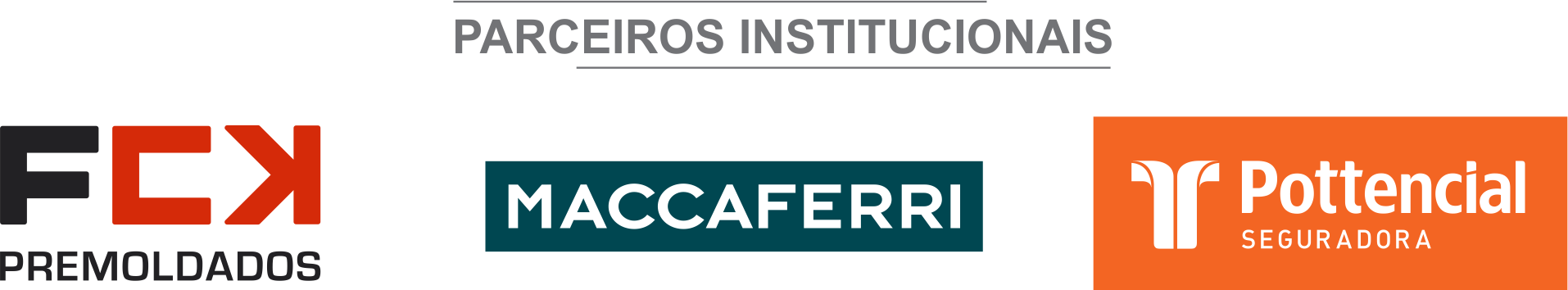 ÓRGÃO LICITANTE: MINISTÉRIO DA EDUCAÇÃO - CENTRO FEDERAL DE EDUCAÇÃO TECNOLÓGICA DE MINAS GERAISEDITAL: PREGÃO ELETRÔNICO Nº 13/2020Endereço: Av. Amazonas, 5253, Campus i - Nova Suíça - Belo Horizonte (MG)Telefone: (31) 3319-6700 - Local: Portal de Compras do Governo Federal – www.comprasgovernamentais.gov.br Endereço: Av. Amazonas, 5253, Campus i - Nova Suíça - Belo Horizonte (MG)Telefone: (31) 3319-6700 - Local: Portal de Compras do Governo Federal – www.comprasgovernamentais.gov.br OBJETO: PRESTAÇÃO DO SERVIÇO DE DEMOLIÇÃO E RECONSTRUÇÃO DE 30 METROS DE MURO E PASSEIO SITUADOS NO CAMPUS II DO CEFET-MG, COM O FORNECIMENTO DE TODOS OS MATERIAIS E INSUMOS NECESSÁRIOS.OBJETO: PRESTAÇÃO DO SERVIÇO DE DEMOLIÇÃO E RECONSTRUÇÃO DE 30 METROS DE MURO E PASSEIO SITUADOS NO CAMPUS II DO CEFET-MG, COM O FORNECIMENTO DE TODOS OS MATERIAIS E INSUMOS NECESSÁRIOS.OBJETO: PRESTAÇÃO DO SERVIÇO DE DEMOLIÇÃO E RECONSTRUÇÃO DE 30 METROS DE MURO E PASSEIO SITUADOS NO CAMPUS II DO CEFET-MG, COM O FORNECIMENTO DE TODOS OS MATERIAIS E INSUMOS NECESSÁRIOS.DATAS:Entrega: 16/07/2020, até ás 09:00.Abertura: 16/07/2020, ás 09:00.Prazo de execução: 60 dias.Visita: Agendada.DATAS:Entrega: 16/07/2020, até ás 09:00.Abertura: 16/07/2020, ás 09:00.Prazo de execução: 60 dias.Visita: Agendada.VALORESVALORESVALORESVALORESVALORESValor Estimado da ObraCapital Social Garantia de PropostaGarantia de PropostaValor do EditalR$ 93.660,91R$ -R$ -R$ -R$ -CAPACIDADE TÉCNICA: Ter construído muro de arrimo ou similar construção estrutural.CAPACIDADE TÉCNICA: Ter construído muro de arrimo ou similar construção estrutural.CAPACIDADE TÉCNICA: Ter construído muro de arrimo ou similar construção estrutural.CAPACIDADE TÉCNICA: Ter construído muro de arrimo ou similar construção estrutural.CAPACIDADE TÉCNICA: Ter construído muro de arrimo ou similar construção estrutural.CAPACIDADE OPERACIONAL: Apresentação de um ou mais atestados de capacidade técnica, fornecido por pessoa jurídica de direito público ou privado devidamente identificada, em nome do licitante, relativo à execução de obra muro de arrimo ou similar construção estrutural.CAPACIDADE OPERACIONAL: Apresentação de um ou mais atestados de capacidade técnica, fornecido por pessoa jurídica de direito público ou privado devidamente identificada, em nome do licitante, relativo à execução de obra muro de arrimo ou similar construção estrutural.CAPACIDADE OPERACIONAL: Apresentação de um ou mais atestados de capacidade técnica, fornecido por pessoa jurídica de direito público ou privado devidamente identificada, em nome do licitante, relativo à execução de obra muro de arrimo ou similar construção estrutural.CAPACIDADE OPERACIONAL: Apresentação de um ou mais atestados de capacidade técnica, fornecido por pessoa jurídica de direito público ou privado devidamente identificada, em nome do licitante, relativo à execução de obra muro de arrimo ou similar construção estrutural.CAPACIDADE OPERACIONAL: Apresentação de um ou mais atestados de capacidade técnica, fornecido por pessoa jurídica de direito público ou privado devidamente identificada, em nome do licitante, relativo à execução de obra muro de arrimo ou similar construção estrutural. ÍNDICES ECONÔMICOS: Liquidez Geral (LG), Solvência Geral (SG) e Liquidez Corrente (LC), superiores a 1 (um) ÍNDICES ECONÔMICOS: Liquidez Geral (LG), Solvência Geral (SG) e Liquidez Corrente (LC), superiores a 1 (um) ÍNDICES ECONÔMICOS: Liquidez Geral (LG), Solvência Geral (SG) e Liquidez Corrente (LC), superiores a 1 (um) ÍNDICES ECONÔMICOS: Liquidez Geral (LG), Solvência Geral (SG) e Liquidez Corrente (LC), superiores a 1 (um) ÍNDICES ECONÔMICOS: Liquidez Geral (LG), Solvência Geral (SG) e Liquidez Corrente (LC), superiores a 1 (um)OBSERVAÇÕES: - Consórcio: Não. VISTORIA PARA A LICITAÇÃO: Para o correto dimensionamento e elaboração de sua proposta, o licitante poderá realizar vistoria nas instalações do local de execução dos serviços, acompanhado por servidor designado para esse fim, de segunda à sexta-feira, das 08:00 horas às 12:00, devendo o agendamento ser efetuado previamente pelo telefone (31) 3319-6700. 6.2. O prazo para vistoria iniciar-se-á no dia útil seguinte ao da publicação do Edital, estendendo-se até o dia útil anterior à data prevista para a abertura da sessão pública. 6.2.1. Para a vistoria o licitante, ou o seu representante legal, deverá estar devidamente identificado, apresentando documento de identidade civil e documento expedido pela empresa comprovando sua habilitação para a realização da vistoria. 6.3. A não realização da vistoria, quando facultativa, não poderá embasar posteriores alegações de desconhecimento das instalações, dúvidas ou esquecimentos de quaisquer detalhes dos locais da prestação dos serviços, devendo a licitante vencedora assumir os ônus dos serviços decorrentes. 6.4. A licitante deverá declarar que tomou conhecimento de todas as informações e das condições locais para o cumprimento das obrigações objeto da licitação. Fone: (31) 3235-1272 - E-mail: asl@deer.mg.gov.br. Clique aqui para obter informações do edital. OBSERVAÇÕES: - Consórcio: Não. VISTORIA PARA A LICITAÇÃO: Para o correto dimensionamento e elaboração de sua proposta, o licitante poderá realizar vistoria nas instalações do local de execução dos serviços, acompanhado por servidor designado para esse fim, de segunda à sexta-feira, das 08:00 horas às 12:00, devendo o agendamento ser efetuado previamente pelo telefone (31) 3319-6700. 6.2. O prazo para vistoria iniciar-se-á no dia útil seguinte ao da publicação do Edital, estendendo-se até o dia útil anterior à data prevista para a abertura da sessão pública. 6.2.1. Para a vistoria o licitante, ou o seu representante legal, deverá estar devidamente identificado, apresentando documento de identidade civil e documento expedido pela empresa comprovando sua habilitação para a realização da vistoria. 6.3. A não realização da vistoria, quando facultativa, não poderá embasar posteriores alegações de desconhecimento das instalações, dúvidas ou esquecimentos de quaisquer detalhes dos locais da prestação dos serviços, devendo a licitante vencedora assumir os ônus dos serviços decorrentes. 6.4. A licitante deverá declarar que tomou conhecimento de todas as informações e das condições locais para o cumprimento das obrigações objeto da licitação. Fone: (31) 3235-1272 - E-mail: asl@deer.mg.gov.br. Clique aqui para obter informações do edital. OBSERVAÇÕES: - Consórcio: Não. VISTORIA PARA A LICITAÇÃO: Para o correto dimensionamento e elaboração de sua proposta, o licitante poderá realizar vistoria nas instalações do local de execução dos serviços, acompanhado por servidor designado para esse fim, de segunda à sexta-feira, das 08:00 horas às 12:00, devendo o agendamento ser efetuado previamente pelo telefone (31) 3319-6700. 6.2. O prazo para vistoria iniciar-se-á no dia útil seguinte ao da publicação do Edital, estendendo-se até o dia útil anterior à data prevista para a abertura da sessão pública. 6.2.1. Para a vistoria o licitante, ou o seu representante legal, deverá estar devidamente identificado, apresentando documento de identidade civil e documento expedido pela empresa comprovando sua habilitação para a realização da vistoria. 6.3. A não realização da vistoria, quando facultativa, não poderá embasar posteriores alegações de desconhecimento das instalações, dúvidas ou esquecimentos de quaisquer detalhes dos locais da prestação dos serviços, devendo a licitante vencedora assumir os ônus dos serviços decorrentes. 6.4. A licitante deverá declarar que tomou conhecimento de todas as informações e das condições locais para o cumprimento das obrigações objeto da licitação. Fone: (31) 3235-1272 - E-mail: asl@deer.mg.gov.br. Clique aqui para obter informações do edital. OBSERVAÇÕES: - Consórcio: Não. VISTORIA PARA A LICITAÇÃO: Para o correto dimensionamento e elaboração de sua proposta, o licitante poderá realizar vistoria nas instalações do local de execução dos serviços, acompanhado por servidor designado para esse fim, de segunda à sexta-feira, das 08:00 horas às 12:00, devendo o agendamento ser efetuado previamente pelo telefone (31) 3319-6700. 6.2. O prazo para vistoria iniciar-se-á no dia útil seguinte ao da publicação do Edital, estendendo-se até o dia útil anterior à data prevista para a abertura da sessão pública. 6.2.1. Para a vistoria o licitante, ou o seu representante legal, deverá estar devidamente identificado, apresentando documento de identidade civil e documento expedido pela empresa comprovando sua habilitação para a realização da vistoria. 6.3. A não realização da vistoria, quando facultativa, não poderá embasar posteriores alegações de desconhecimento das instalações, dúvidas ou esquecimentos de quaisquer detalhes dos locais da prestação dos serviços, devendo a licitante vencedora assumir os ônus dos serviços decorrentes. 6.4. A licitante deverá declarar que tomou conhecimento de todas as informações e das condições locais para o cumprimento das obrigações objeto da licitação. Fone: (31) 3235-1272 - E-mail: asl@deer.mg.gov.br. Clique aqui para obter informações do edital. OBSERVAÇÕES: - Consórcio: Não. VISTORIA PARA A LICITAÇÃO: Para o correto dimensionamento e elaboração de sua proposta, o licitante poderá realizar vistoria nas instalações do local de execução dos serviços, acompanhado por servidor designado para esse fim, de segunda à sexta-feira, das 08:00 horas às 12:00, devendo o agendamento ser efetuado previamente pelo telefone (31) 3319-6700. 6.2. O prazo para vistoria iniciar-se-á no dia útil seguinte ao da publicação do Edital, estendendo-se até o dia útil anterior à data prevista para a abertura da sessão pública. 6.2.1. Para a vistoria o licitante, ou o seu representante legal, deverá estar devidamente identificado, apresentando documento de identidade civil e documento expedido pela empresa comprovando sua habilitação para a realização da vistoria. 6.3. A não realização da vistoria, quando facultativa, não poderá embasar posteriores alegações de desconhecimento das instalações, dúvidas ou esquecimentos de quaisquer detalhes dos locais da prestação dos serviços, devendo a licitante vencedora assumir os ônus dos serviços decorrentes. 6.4. A licitante deverá declarar que tomou conhecimento de todas as informações e das condições locais para o cumprimento das obrigações objeto da licitação. Fone: (31) 3235-1272 - E-mail: asl@deer.mg.gov.br. Clique aqui para obter informações do edital. 